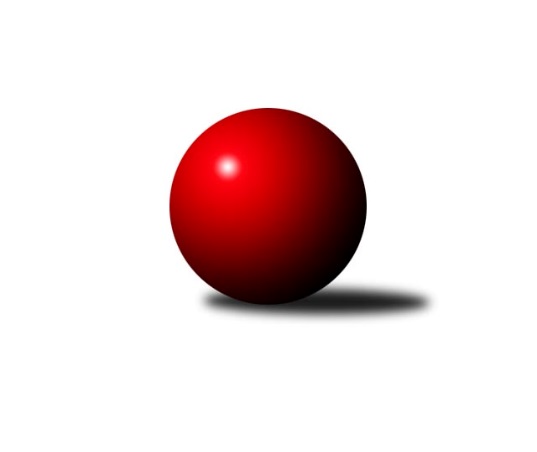 Č.6Ročník 2021/2022	4.6.2024 Meziokresní přebor-Bruntál, Opava 2021/2022Statistika 6. kolaTabulka družstev:		družstvo	záp	výh	rem	proh	skore	sety	průměr	body	plné	dorážka	chyby	1.	KK Rýmařov ˝C˝	6	5	0	1	46 : 14 	(21.0 : 15.0)	1660	10	1176	484	37.3	2.	TJ  Břidličná ˝C˝	6	5	0	1	34 : 26 	(11.0 : 15.0)	1624	10	1163	461	44.5	3.	TJ Sokol Chvalíkovice ˝B˝	6	3	0	3	36 : 24 	(27.5 : 14.5)	1571	6	1125	446	44.8	4.	TJ Břidličná ˝B˝	6	3	0	3	32 : 28 	(15.5 : 12.5)	1569	6	1110	460	41.5	5.	KS Moravský Beroun B	6	2	0	4	26 : 34 	(16.0 : 20.0)	1464	4	1063	401	50.3	6.	TJ Opava ˝E˝	6	2	0	4	24 : 36 	(14.0 : 10.0)	1492	4	1085	408	55	7.	TJ Opava ˝D˝	6	2	0	4	22 : 38 	(8.0 : 12.0)	1557	4	1089	468	42.3	8.	TJ Horní Benešov ˝E˝	6	2	0	4	20 : 40 	(11.0 : 25.0)	1471	4	1043	428	38.7Tabulka doma:		družstvo	záp	výh	rem	proh	skore	sety	průměr	body	maximum	minimum	1.	TJ  Břidličná ˝C˝	4	4	0	0	28 : 12 	(10.0 : 10.0)	1568	8	1619	1493	2.	TJ Břidličná ˝B˝	4	3	0	1	28 : 12 	(11.5 : 6.5)	1636	6	1659	1592	3.	KK Rýmařov ˝C˝	2	2	0	0	16 : 4 	(4.0 : 0.0)	1693	4	1765	1621	4.	TJ Sokol Chvalíkovice ˝B˝	2	2	0	0	16 : 4 	(12.0 : 4.0)	1647	4	1671	1623	5.	TJ Opava ˝E˝	3	2	0	1	16 : 14 	(12.0 : 6.0)	1479	4	1551	1423	6.	TJ Opava ˝D˝	3	1	0	2	12 : 18 	(4.0 : 2.0)	1614	2	1670	1533	7.	TJ Horní Benešov ˝E˝	2	1	0	1	6 : 14 	(3.0 : 7.0)	1614	2	1693	1534	8.	KS Moravský Beroun B	4	1	0	3	16 : 24 	(15.0 : 17.0)	1556	2	1656	1442Tabulka venku:		družstvo	záp	výh	rem	proh	skore	sety	průměr	body	maximum	minimum	1.	KK Rýmařov ˝C˝	4	3	0	1	30 : 10 	(17.0 : 15.0)	1651	6	1730	1590	2.	TJ Sokol Chvalíkovice ˝B˝	4	1	0	3	20 : 20 	(15.5 : 10.5)	1545	2	1676	1396	3.	KS Moravský Beroun B	2	1	0	1	10 : 10 	(1.0 : 3.0)	1418	2	1453	1382	4.	TJ  Břidličná ˝C˝	2	1	0	1	6 : 14 	(1.0 : 5.0)	1634	2	1676	1591	5.	TJ Opava ˝D˝	3	1	0	2	10 : 20 	(4.0 : 10.0)	1538	2	1585	1488	6.	TJ Horní Benešov ˝E˝	4	1	0	3	14 : 26 	(8.0 : 18.0)	1423	2	1687	786	7.	TJ Břidličná ˝B˝	2	0	0	2	4 : 16 	(4.0 : 6.0)	1536	0	1617	1455	8.	TJ Opava ˝E˝	3	0	0	3	8 : 22 	(2.0 : 4.0)	1517	0	1578	1454Tabulka podzimní části:		družstvo	záp	výh	rem	proh	skore	sety	průměr	body	doma	venku	1.	KK Rýmařov ˝C˝	6	5	0	1	46 : 14 	(21.0 : 15.0)	1660	10 	2 	0 	0 	3 	0 	1	2.	TJ  Břidličná ˝C˝	6	5	0	1	34 : 26 	(11.0 : 15.0)	1624	10 	4 	0 	0 	1 	0 	1	3.	TJ Sokol Chvalíkovice ˝B˝	6	3	0	3	36 : 24 	(27.5 : 14.5)	1571	6 	2 	0 	0 	1 	0 	3	4.	TJ Břidličná ˝B˝	6	3	0	3	32 : 28 	(15.5 : 12.5)	1569	6 	3 	0 	1 	0 	0 	2	5.	KS Moravský Beroun B	6	2	0	4	26 : 34 	(16.0 : 20.0)	1464	4 	1 	0 	3 	1 	0 	1	6.	TJ Opava ˝E˝	6	2	0	4	24 : 36 	(14.0 : 10.0)	1492	4 	2 	0 	1 	0 	0 	3	7.	TJ Opava ˝D˝	6	2	0	4	22 : 38 	(8.0 : 12.0)	1557	4 	1 	0 	2 	1 	0 	2	8.	TJ Horní Benešov ˝E˝	6	2	0	4	20 : 40 	(11.0 : 25.0)	1471	4 	1 	0 	1 	1 	0 	3Tabulka jarní části:		družstvo	záp	výh	rem	proh	skore	sety	průměr	body	doma	venku	1.	TJ Břidličná ˝B˝	0	0	0	0	0 : 0 	(0.0 : 0.0)	0	0 	0 	0 	0 	0 	0 	0 	2.	TJ  Břidličná ˝C˝	0	0	0	0	0 : 0 	(0.0 : 0.0)	0	0 	0 	0 	0 	0 	0 	0 	3.	KK Rýmařov ˝C˝	0	0	0	0	0 : 0 	(0.0 : 0.0)	0	0 	0 	0 	0 	0 	0 	0 	4.	KS Moravský Beroun B	0	0	0	0	0 : 0 	(0.0 : 0.0)	0	0 	0 	0 	0 	0 	0 	0 	5.	TJ Opava ˝E˝	0	0	0	0	0 : 0 	(0.0 : 0.0)	0	0 	0 	0 	0 	0 	0 	0 	6.	TJ Sokol Chvalíkovice ˝B˝	0	0	0	0	0 : 0 	(0.0 : 0.0)	0	0 	0 	0 	0 	0 	0 	0 	7.	TJ Opava ˝D˝	0	0	0	0	0 : 0 	(0.0 : 0.0)	0	0 	0 	0 	0 	0 	0 	0 	8.	TJ Horní Benešov ˝E˝	0	0	0	0	0 : 0 	(0.0 : 0.0)	0	0 	0 	0 	0 	0 	0 	0 Zisk bodů pro družstvo:		jméno hráče	družstvo	body	zápasy	v %	dílčí body	sety	v %	1.	Pavel Švan 	KK Rýmařov ˝C˝ 	12	/	6	(100%)		/		(%)	2.	František Vícha 	TJ Opava ˝E˝ 	12	/	6	(100%)		/		(%)	3.	Pavel Přikryl 	KK Rýmařov ˝C˝ 	12	/	6	(100%)		/		(%)	4.	Miroslav Petřek st.	TJ Horní Benešov ˝E˝ 	8	/	5	(80%)		/		(%)	5.	Marek Hrbáč 	TJ Sokol Chvalíkovice ˝B˝ 	8	/	6	(67%)		/		(%)	6.	Miroslav Langer 	KK Rýmařov ˝C˝ 	8	/	6	(67%)		/		(%)	7.	Jaroslav Zelinka 	TJ Břidličná ˝B˝ 	8	/	6	(67%)		/		(%)	8.	Jiří Procházka 	TJ  Břidličná ˝C˝ 	8	/	6	(67%)		/		(%)	9.	Vladimír Kozák 	TJ Opava ˝D˝ 	8	/	6	(67%)		/		(%)	10.	Vladimír Valenta 	TJ Sokol Chvalíkovice ˝B˝ 	6	/	3	(100%)		/		(%)	11.	Dalibor Krejčiřík 	TJ Sokol Chvalíkovice ˝B˝ 	6	/	4	(75%)		/		(%)	12.	Leoš Řepka 	TJ Břidličná ˝B˝ 	6	/	5	(60%)		/		(%)	13.	Ivo Mrhal 	TJ  Břidličná ˝C˝ 	6	/	5	(60%)		/		(%)	14.	Čestmír Řepka 	TJ  Břidličná ˝C˝ 	6	/	5	(60%)		/		(%)	15.	Hana Zálešáková 	KS Moravský Beroun B 	6	/	6	(50%)		/		(%)	16.	Denis Vítek 	TJ Sokol Chvalíkovice ˝B˝ 	4	/	2	(100%)		/		(%)	17.	Daniel Herold 	KS Moravský Beroun B 	4	/	2	(100%)		/		(%)	18.	Věroslav Ptašek 	TJ Břidličná ˝B˝ 	4	/	2	(100%)		/		(%)	19.	Sabina Trulejová 	TJ Sokol Chvalíkovice ˝B˝ 	4	/	3	(67%)		/		(%)	20.	Tomáš Polok 	TJ Opava ˝D˝ 	4	/	4	(50%)		/		(%)	21.	Lenka Doričáková 	KS Moravský Beroun B 	4	/	4	(50%)		/		(%)	22.	Anna Dosedělová 	TJ Břidličná ˝B˝ 	4	/	5	(40%)		/		(%)	23.	Zdeněk Janák 	TJ Horní Benešov ˝E˝ 	4	/	5	(40%)		/		(%)	24.	Stanislav Troják 	TJ Opava ˝E˝ 	4	/	5	(40%)		/		(%)	25.	Miroslav Smékal 	TJ  Břidličná ˝C˝ 	4	/	5	(40%)		/		(%)	26.	Josef Kočař 	TJ Břidličná ˝B˝ 	4	/	5	(40%)		/		(%)	27.	Roman Škrobánek 	TJ Opava ˝D˝ 	4	/	6	(33%)		/		(%)	28.	Stanislav Lichnovský 	KK Rýmařov ˝C˝ 	4	/	6	(33%)		/		(%)	29.	Jiří Machala 	KS Moravský Beroun B 	2	/	1	(100%)		/		(%)	30.	Josef Němec 	TJ Opava ˝D˝ 	2	/	2	(50%)		/		(%)	31.	Miroslav Zálešák 	KS Moravský Beroun B 	2	/	2	(50%)		/		(%)	32.	Martin Chalupa 	TJ Opava ˝E˝ 	2	/	3	(33%)		/		(%)	33.	Miroslav Janalík 	KS Moravský Beroun B 	2	/	3	(33%)		/		(%)	34.	Ivana Hajznerová 	KS Moravský Beroun B 	2	/	4	(25%)		/		(%)	35.	Roman Swaczyna 	TJ Horní Benešov ˝E˝ 	2	/	5	(20%)		/		(%)	36.	Daniel Beinhauer 	TJ Sokol Chvalíkovice ˝B˝ 	2	/	5	(20%)		/		(%)	37.	Zdeněk Kment 	TJ Horní Benešov ˝E˝ 	2	/	5	(20%)		/		(%)	38.	Zuzana Šafránková 	TJ Opava ˝E˝ 	2	/	6	(17%)		/		(%)	39.	Luděk Häusler 	TJ Břidličná ˝B˝ 	0	/	1	(0%)		/		(%)	40.	Ladislav Stárek 	TJ  Břidličná ˝C˝ 	0	/	1	(0%)		/		(%)	41.	David Beinhauer 	TJ Sokol Chvalíkovice ˝B˝ 	0	/	1	(0%)		/		(%)	42.	Pavel Jašek 	TJ Opava ˝D˝ 	0	/	1	(0%)		/		(%)	43.	Jan Hroch 	TJ  Břidličná ˝C˝ 	0	/	2	(0%)		/		(%)	44.	Mária Machalová 	KS Moravský Beroun B 	0	/	2	(0%)		/		(%)	45.	Hana Kopečná 	TJ Horní Benešov ˝E˝ 	0	/	2	(0%)		/		(%)	46.	Vladislav Kobelár 	TJ Opava ˝D˝ 	0	/	2	(0%)		/		(%)	47.	Jolana Rybová 	TJ Opava ˝D˝ 	0	/	3	(0%)		/		(%)	48.	Martin Chalupa 	TJ Opava ˝E˝ 	0	/	4	(0%)		/		(%)Průměry na kuželnách:		kuželna	průměr	plné	dorážka	chyby	výkon na hráče	1.	 Horní Benešov, 1-4	1617	1139	478	42.0	(404.4)	2.	KK Jiskra Rýmařov, 1-4	1606	1154	451	46.3	(401.6)	3.	TJ Sokol Chvalíkovice, 1-2	1596	1128	468	36.3	(399.1)	4.	KS Moravský Beroun, 1-2	1578	1119	458	47.6	(394.6)	5.	TJ Kovohutě Břidličná, 1-2	1569	1122	447	43.3	(392.3)	6.	TJ Opava, 1-4	1488	1069	418	46.3	(372.0)Nejlepší výkony na kuželnách: Horní Benešov, 1-4TJ Horní Benešov ˝E˝	1693	5. kolo	Pavel Švan 	KK Rýmařov ˝C˝	450	4. koloKK Rýmařov ˝C˝	1627	4. kolo	Zdeněk Janák 	TJ Horní Benešov ˝E˝	443	5. koloTJ Břidličná ˝B˝	1617	5. kolo	Zdeněk Janák 	TJ Horní Benešov ˝E˝	440	4. koloTJ Horní Benešov ˝E˝	1534	4. kolo	Miroslav Petřek st.	TJ Horní Benešov ˝E˝	431	5. kolo		. kolo	Leoš Řepka 	TJ Břidličná ˝B˝	430	5. kolo		. kolo	Roman Swaczyna 	TJ Horní Benešov ˝E˝	426	5. kolo		. kolo	Josef Kočař 	TJ Břidličná ˝B˝	420	5. kolo		. kolo	Pavel Přikryl 	KK Rýmařov ˝C˝	416	4. kolo		. kolo	Miroslav Langer 	KK Rýmařov ˝C˝	407	4. kolo		. kolo	Jaroslav Zelinka 	TJ Břidličná ˝B˝	399	5. koloKK Jiskra Rýmařov, 1-4KK Rýmařov ˝C˝	1765	3. kolo	Pavel Přikryl 	KK Rýmařov ˝C˝	493	3. koloKK Rýmařov ˝C˝	1621	5. kolo	Vladimír Kozák 	TJ Opava ˝D˝	439	3. koloTJ Opava ˝D˝	1585	3. kolo	Stanislav Lichnovský 	KK Rýmařov ˝C˝	436	3. koloTJ Opava ˝E˝	1454	5. kolo	Stanislav Lichnovský 	KK Rýmařov ˝C˝	436	5. kolo		. kolo	Jolana Rybová 	TJ Opava ˝D˝	434	3. kolo		. kolo	Pavel Přikryl 	KK Rýmařov ˝C˝	430	5. kolo		. kolo	Pavel Švan 	KK Rýmařov ˝C˝	428	3. kolo		. kolo	Miroslav Langer 	KK Rýmařov ˝C˝	408	3. kolo		. kolo	Pavel Švan 	KK Rýmařov ˝C˝	396	5. kolo		. kolo	František Vícha 	TJ Opava ˝E˝	395	5. koloTJ Sokol Chvalíkovice, 1-2TJ Sokol Chvalíkovice ˝B˝	1671	3. kolo	Denis Vítek 	TJ Sokol Chvalíkovice ˝B˝	444	6. koloTJ Sokol Chvalíkovice ˝B˝	1623	6. kolo	Sabina Trulejová 	TJ Sokol Chvalíkovice ˝B˝	437	3. koloKK Rýmařov ˝C˝	1590	6. kolo	Marek Hrbáč 	TJ Sokol Chvalíkovice ˝B˝	431	3. koloTJ Horní Benešov ˝E˝	1502	3. kolo	Dalibor Krejčiřík 	TJ Sokol Chvalíkovice ˝B˝	420	3. kolo		. kolo	Pavel Přikryl 	KK Rýmařov ˝C˝	416	6. kolo		. kolo	Pavel Švan 	KK Rýmařov ˝C˝	410	6. kolo		. kolo	Sabina Trulejová 	TJ Sokol Chvalíkovice ˝B˝	409	6. kolo		. kolo	Zdeněk Janák 	TJ Horní Benešov ˝E˝	407	3. kolo		. kolo	Roman Swaczyna 	TJ Horní Benešov ˝E˝	393	3. kolo		. kolo	Marek Hrbáč 	TJ Sokol Chvalíkovice ˝B˝	391	6. koloKS Moravský Beroun, 1-2KK Rýmařov ˝C˝	1730	2. kolo	Pavel Přikryl 	KK Rýmařov ˝C˝	480	2. koloTJ Sokol Chvalíkovice ˝B˝	1676	5. kolo	Dalibor Krejčiřík 	TJ Sokol Chvalíkovice ˝B˝	454	5. koloKS Moravský Beroun B	1656	2. kolo	Vladimír Valenta 	TJ Sokol Chvalíkovice ˝B˝	449	5. koloKS Moravský Beroun B	1599	4. kolo	Pavel Švan 	KK Rýmařov ˝C˝	446	2. koloTJ Opava ˝D˝	1541	1. kolo	Jiří Machala 	KS Moravský Beroun B	437	2. koloKS Moravský Beroun B	1528	1. kolo	Miroslav Janalík 	KS Moravský Beroun B	429	4. koloTJ Břidličná ˝B˝	1455	4. kolo	Hana Zálešáková 	KS Moravský Beroun B	422	1. koloKS Moravský Beroun B	1442	5. kolo	Miroslav Langer 	KK Rýmařov ˝C˝	415	2. kolo		. kolo	Jolana Rybová 	TJ Opava ˝D˝	413	1. kolo		. kolo	Mária Machalová 	KS Moravský Beroun B	412	2. koloTJ Kovohutě Břidličná, 1-2TJ Břidličná ˝B˝	1659	2. kolo	Vladimír Valenta 	TJ Sokol Chvalíkovice ˝B˝	453	4. koloKK Rýmařov ˝C˝	1658	1. kolo	Jaroslav Zelinka 	TJ Břidličná ˝B˝	445	1. koloTJ Břidličná ˝B˝	1657	3. kolo	Vladimír Valenta 	TJ Sokol Chvalíkovice ˝B˝	440	2. koloTJ Břidličná ˝B˝	1634	1. kolo	Jiří Procházka 	TJ  Břidličná ˝C˝	437	2. koloTJ  Břidličná ˝C˝	1619	4. kolo	Leoš Řepka 	TJ Břidličná ˝B˝	436	2. koloTJ  Břidličná ˝C˝	1596	1. kolo	Leoš Řepka 	TJ Břidličná ˝B˝	436	3. koloTJ Břidličná ˝B˝	1592	6. kolo	Jiří Procházka 	TJ  Břidličná ˝C˝	436	4. koloTJ  Břidličná ˝C˝	1591	3. kolo	Jaroslav Zelinka 	TJ Břidličná ˝B˝	433	2. koloTJ Sokol Chvalíkovice ˝B˝	1571	4. kolo	Leoš Řepka 	TJ Břidličná ˝B˝	432	6. koloTJ  Břidličná ˝C˝	1562	2. kolo	Jiří Procházka 	TJ  Břidličná ˝C˝	430	1. koloTJ Opava, 1-4TJ Horní Benešov ˝E˝	1687	2. kolo	Zdeněk Janák 	TJ Horní Benešov ˝E˝	469	2. koloTJ  Břidličná ˝C˝	1676	5. kolo	Jiří Procházka 	TJ  Břidličná ˝C˝	457	5. koloTJ Opava ˝D˝	1670	4. kolo	Vladimír Kozák 	TJ Opava ˝D˝	448	4. koloTJ Opava ˝D˝	1639	5. kolo	Josef Němec 	TJ Opava ˝D˝	436	5. koloTJ Opava ˝E˝	1578	4. kolo	František Vícha 	TJ Opava ˝E˝	436	4. koloTJ Opava ˝E˝	1551	6. kolo	Josef Němec 	TJ Opava ˝D˝	427	4. koloTJ Opava ˝D˝	1533	2. kolo	Čestmír Řepka 	TJ  Břidličná ˝C˝	426	5. koloTJ Opava ˝E˝	1464	1. kolo	František Vícha 	TJ Opava ˝E˝	425	6. koloKS Moravský Beroun B	1453	3. kolo	František Vícha 	TJ Opava ˝E˝	418	3. koloTJ Opava ˝E˝	1423	3. kolo	František Vícha 	TJ Opava ˝E˝	417	1. koloČetnost výsledků:	8.0 : 2.0	8x	6.0 : 4.0	5x	4.0 : 6.0	2x	2.0 : 8.0	3x	10.0 : 0.0	3x	0.0 : 10.0	3x